ПОЛОЖЕНИЕо проведении Дней Памяти Атамана Ермака Тимофеевича с дружиною(Вагайский муниципальный район, Тюменской области)4 – 6 августа 2017 года 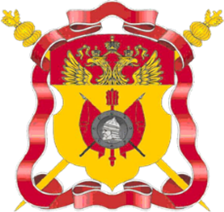 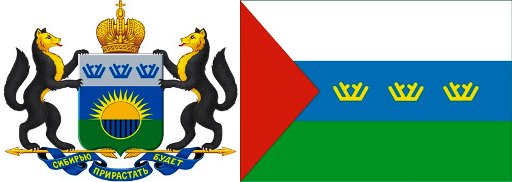 2017 годОРГАНИЗАТОРЫ1.  Комитет по делам национальностей Тюменской области2.  Южно-Тобольское отдельское казачье общество СВКО (ЮТОКО)3.  Сибирское войсковое казачье общество (СВКО)4. Вагайское хуторское казачье общество (ВХКО)5. Тобольское станичное казачье общество (ТСКО)ПОДДЕРЖКА1.  Федеральное агентство по делам национальностей 2. Тобольско -Тюменская Митрополия Русской Православной Церкви3. Администрация  Вагайского муниципального районаI. Общие положенияДни Памяти Атамана Ермака Тимофеевича с дружиною (далее – Мероприятие) проводятся  Южно-Тобольским отдельским казачьим  обществом (государственный реестр) Сибирского казачьего войска при поддержке Правительства Тюменской области.Дата проведения: 4 – 6 августа 2017 года.Место проведения: Тюменская область, Вагайский  муниципальный район, д.Погост.Цели и задачи мероприятияСодействие развитию и консолидации российского казачества посредством усиления его роли в решении государственных и муниципальных задач, совершенствования взаимодействия федеральных органов государственной власти, органов государственной власти субъектов Российской Федерации, иных государственных органов и органов местного самоуправления, организаций и общественных объединений с российским казачеством и формирования эффективных механизмов общественно-государственного партнерства; Совершенствование механизма и создание экономических условий для привлечения членов казачьих обществ к несению государственной и иной службы; Развитие духовно-нравственных основ, традиционных образа жизни, форм хозяйствования и самобытной культуры российского казачества;Повышение роли российского казачества в воспитании подрастающего поколения в духе патриотизма и его готовности к служению Отечеству, в том числе с использованием потенциала казачьих кадетских корпусов.Сроки и порядок проведения мероприятияМероприятие проходит с  4 по 6 августа 2017 года.  Место проведения – Тюменская область, Вагайский муниципальный район район, д.Погост.К участию в мероприятии приглашаются: делегации отдельских казачьих обществ СВКО в количестве 5-10  человек плюс атаман ОКО, казачьи общества Тюменской области, казачьи военно-патриотические клубы, кадетские классы. Всем участникам необходимо иметь при себе документ, удостоверяющий личность и полис медицинского страхования.3. Финансовые условия3.1.Оплата командировочных расходов делегаций за счет   направляющей стороны. Проживание делегаций и участников организовано на базе летнего палаточного лагеря. Питание делегаций производится за счет принимающей стороны. Каждая делегация должна иметь резерв питания (сухой паек) на одни сутки, спальные мешки, палатки из расчета на всех членов делегации, набор необходимой посуды, плащ-палатки или плащ-накидки в достаточном для делегации количестве.4. Подведение итогов4.1. Победители в конкурсных номинациях в рамках «Дней Памяти Атамана Ермака Тимофеевича»  награждаются кубками, медалями и памятными сувенирами. 5. Контактная информацияЮжно-Тобольское отдельское казачье общество – Белослудцев Николай Александрович, атаман Южно-Тобольскоо отдельского казачьего общества  т/ф. 8(3452) 513-126, Казанцев Павел Сергеевич, начальник штаба Южно-Тобольского отдельского казачьего общества 8-982-900-12-40, Родимушкин Вадим Николаевич, заместитель атамана Южно-тобольского отдельского казачьего общества по работе с личным составом 8-932-486-70-01, yutokoshtab@yandex.ru;Комитет по делам национальностей – Шабанова Людмила Ивановна, начальник отдела по делам национально-культурных объединений и казачества (3452) 55-66-15, ShabanovaLI@72to.ru, 8-963-457-35-89;Вагайское хуторское казачье общество – Шиловских Владимир Леонидович, атаман Вагайского хуторского казачьего общества 8-912-991-51-15, vlshilovskih@mail.ru;                                                                                          Приложение №2                Программа интерактивных площадок«Сибирская казарла»Открытое первенство ЮТОКО по рубке шашкой по правилам Федерации (приложение 3). Во время работы площадки состоится проведение мастер-классов по проведению казачьего боя, навыкам владения боевым оружием казаков, обучение приемам боевого казачьего искусства, а  также различные национальные игры, забавы, потехи, в которых могут принять участие все  желающие. Проведение состязаний для казаков и гостей фестиваля по следующим направлениям:- Рубка мишени на стойке;- Рубка каната по меткам;- Рубка лозы по меткам;- Рубка лозы под шапкой.«Перетягивание каната»Соревнования проводятся в соответствии с Правилами проведения соревнований по перетягиванию каната в форме. Состав команды 10 человек, из них 1 – запасной участник, 1 – капитан команды.Каждая команда должна иметь своего капитана, который руководит ее действиями при перетягивании.Тренеру не разрешается разговаривать с командой в процессе ее участия в перетягивании.Команда не взвешивается, Форма для участия №4 полевая в берцах либо традиционная, без головных уборов.«Казачий курень» - комплекс подворийНа базе комплекса подворий будут представлены: - Быт, обычаи, традиции и кухня сибирских казаков;- Интерактив со зрителями, историческая реконструкция и стилизованные традиционные обряды;- Фотозона для всех желающих сделать фото в казачьем стиле;- Продажа детских и взрослых традиционных казачьих костюмов и атрибутики;- Будет представлена выставка-экспозиция боевого антикварного оружия. СОГЛАСОВАНО:Председатель Комитета по делам национальностей Тюменской области______________________Е.М. Воробьёв«____»________________________2017 гАтаман Сибирского войскового казачьего общества казачий генерал _______________________Г.Н. Привалов«____»_______________________2017 гУТВЕРЖДАЮ:Атаман Южно-Тобольского отдельскогоказачьего общества СВКО________________Н.А. Белослудцев«____»_____________________2017 г.